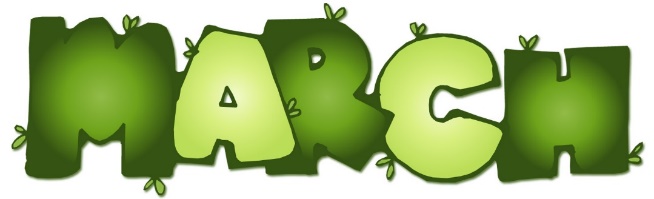 Bookbeat                                                                 Froid Public LibraryPageturners: Our book for March will be A Gentleman in Moscow by Amor Towles. This book has been on the New York Times bestsellers list for 48 weeks. The year is 1922 and the Count is deemed an unrepentant aristocrat and sentenced to house arrest in an attic room of the Metropol a grand hotel across the street from the Kremlin. Hopa Mountain: I still have Green by Laura Seeger and Should I Share My Ice Cream by Mo Willems available. Our next round of books should be here soon. I recently received a new book order. New York Times bestsellers added to the collection are: The Immortalists by Chloe Benjamin, The Woman in the Window by A.J. Finn and Grant by Ron Chernow. Other interesting additions include Future Home of the Living God by Louise Erdrich (this book is a departure from her usual style), Caroline: Little House Revisited by Sarah Miller which tells the story of Ma from the Little House series. I have also added a book for those of you who may have recently purchased an instant pot: How to Instant Pot by Daniel Shumski.Nyquist Essay Contest Winners: This year’s winners are Kassidy Kjos who received a check for $250 for her 1st place essay and Esau Lopez who received a $150 check for his 2nd place essay. Books on CD: I have received 5 new leased books on CD: Blood Rose Rebellion by Eves, Radigan by L’Amour, Astronaut Instruction Manual by Mongo, Tea Girl of Hummingbird Lane by See, and The Warden’s Daughter by Spinelli. Friends of the Library: A tentative date for the next Friends of the Library meeting will be March 20th at 4:00. Posters will be put in the library and Post Office.Froid Library Hours: 11:00 to 5:00 Tuesday, Wednesday, and Thursday